ATTIVITÀ SVOLTE A.S. 2023/24Nome e cognome dei docenti: Mario Pilo, Luisella MasseiDisciplina insegnata: Biologia, microbiologia e tecnologie di controllo sanitarioLibri di testo in uso: F. Fanti “Biologia, microbiologia e biotecnologie” Laboratorio di microbiologia Ed. Zanichelli, D. Sadava, e altri “Biologia La scienza della vita Volume A+B “ Ed. ZanichelliClasse e Sezione: 3^FIndirizzo di studio: Chimica, Materiali, Biotecnologie sanitarieU.D. 1 Gli organismi viventiConoscenzeCaratteristiche generali degli organismi viventiCellule procariote ed eucariote: differenze strutturaliOrganismi unicellulari e pluricellulariProcessi di respirazione cellulare e di fotosintesi clorofillianaDifferenze tra cellule autotrofe ed eterotrofeTipi di organismi autotrofi e loro importanza sul nostro pianetaIntroduzione alle classificazioni filogenetiche degli organismi viventiObiettivi minimiRiconoscere le caratteristiche comuni ai viventiElencare le strutture comuni della cellula Distinguere tra organismi unicellulari, colonie e organismi pluricellulariIndividuare le differenze e le analogie tra organismo eterotrofo ed autotrofo	Conoscere il concetto di specie e la nomenclatura binomiaConoscere la classificazione dei viventi in regni e dominiU.D. 2 Strutture e funzioni della cellulaConoscenzeLe cellule procariote: strutture comuni e caratteri specializzatiLa cellula eucariote: membrana cellulare e parete cellulare, compartimentazione e sistema di membrane interne, struttura e funzioni degli organuli della cellula animale e vegetale, citoplasma e citosol, citoscheletro, struttura e funzione delle ciglia e dei flagelli. Obiettivi minimiDescrivere le principali strutture della cellula battericaDescrivere le principali strutture della cellula eucarioteSaper riconoscere il ruolo di nucleo, reticolo endoplasmatico, apparato di Golgi, ribosomi, mitocondri, cloroplastiU.D. 3 Comunicazione tra cellula e ambienteConoscenzeStruttura delle membrane biologicheTrasporto passivo: concetto di trasporto passivo, fenomeno della diffusione, processo di osmosi, soluzioni ipertoniche, ipotoniche e isotonicheTrasporto attivo: caratteristiche del trasporto attivo, modalità di trasporto, pompa sodio potassioTrasporto mediato da vescicole: endocitosi ed esocitosiObiettivi minimiDescrivere la struttura della membrana cellulareSaper riconoscere la differenza tra trasporto attivo e passivoSaper descrivere diffusione, osmosi Riconoscere il ruolo delle proteine di membrana nel trasporto attivoU.D. 4 Modalità di duplicazione cellulareConoscenzeRichiami sui concetti di riproduzione sessuata e asessuataLa divisione cellulare negli organismi procarioti: scissione binariaLa divisione cellulare negli organismi eucarioti: funzione della divisione cellulare negli organismi pluricellulari, ciclo cellulare.Obiettivi minimiDistinguere la riproduzione sessuata da quella asessuataDescrivere il processo di scissione binariaDescrivere le funzioni della mitosi negli organismi pluricellulariSaper distinguere tra interfase, mitosi e citodieresiIndividuare gli eventi che caratterizzano le fasi del ciclo cellulareU.D. 5 Meiosi e riproduzione sessuataConoscenzeCicli riproduttiviDefinizione di gamete e di zigoteCiclo vitale (meiosi e fecondazione), riproduzione sessuata e variabilitàConcetto di cariotipo, cromosomi omologhi, autosomi e cromosomi sessualiCellule aploidi e diploidiLa meiosi: funzione della meiosi negli organismi, fasi della meiosi, errori nel processo meioticoObiettivi minimiSpiegare la differenza tra cellule somatiche e gametiComprendere la differenza tra aploide e diploideDescrivere la funzione della meiosiSaper individuare le differenze tra le fasi della meiosi I e IIMettere in relazione meiosi, riproduzione sessuata e variabilità geneticaU.D. 6 La cellula procarioteConoscenzeStruttura e funzioni di membrana, parete, capsulaAppendici filiformi: pili, flagelli, cigliaStruttura interna: citoplasma, cromosoma batterico e plasmidi, ribosomi, inclusioni citoplasmaticheCaratteristiche e funzioni delle spore battericheDimensioni, forma e aggregazione dei batteriObiettivi minimiSaper individuare le diverse strutture, riconoscere la loro morfologia e la loro funzioneU.D. 7 Crescita dei microrganismiConoscenzeLa  crescita di microrganismi   in terreni solidi e liquidiEsigenze nutrizionali delle cellule microbicheParametri ambientali che condizionano la crescitaConoscere la composizione di un terreno: fonti di carbonio e di azoto, indicatori, fattori selettivi.Conoscere le caratteristiche delle tipologie di terreni: solidi, liquidi, differenziali, selettivi, elettivi.                Curva di crescita batterica Obiettivi minimiSaper interpretare la curva di crescita battericaConoscere i parametri ambientali e le principali esigenze nutrizionaliConoscere le caratteristiche delle tipologie di terreniU.D. 8 Genetica classicaConoscenzeLa figura ed il lavoro di MendelLe leggi di Mendel: la dominanza, la segregazione, l’assortimento indipendenteConcetti di caratteri dominanti e recessiviDefinizione di alleleConcetti di genotipo e di fenotipoGenotipo omozigote ed eterozigoteIl quadrato di PunnettTestcrossObiettivi minimiConoscere le tre leggi di Mendel e distinguere tra dominante e recessivo, tra genotipo e fenotipo, e tra omozigote ed eterozigote.LABORATORIO DI MICROBIOLOGIA1. Materiali e strumenti in uso nel laboratorio di microbiologia.2. Norme di sicurezza, prevenzione e comportamento.3. Il microscopio ottico: parte meccanica e parte ottica. Potere diingrandimento e potere di risoluzione.4. Allestimento di preparati per l’osservazione microscopica: preparazioni divetrini a fresco e colorati con blu di metilene, eosina e Lugol (colorazionimonocromatiche).5. Osservazione di granuli di amido.6. Osservazione al microscopio delle cellule di epidermide di cipolla.7. Osmosi delle cellule vegetali.8. Allestimento di preparati microscopici fissati e colorati.9. Coloranti per microbiologia: definizione di coloranti acidi e basici.10. Colorazioni policromatiche: colorazione di Gram11. I terreni di coltura: ingredienti dei terreni di coltura per microbiologia eterreni di coltura solidi e liquidi.12. Terreni generici, arricchiti e selettivi.13. Fattori condizionanti la crescita batterica: pH, temperatura e ossigeno14. Preparazione dei terreni di coltura solidi e liquidi.15. Tecniche di semina: disseminazione in superficie e semina a quadranti,16. Ubiquità&#39; dei microrganismi.17. Osservazione della morfologia delle colonie.18. Tecnica di trasferimento di una coltura da terreno liquido a terrenoliquido.19. Preparazione degli slant e semina in provetta a becco di clarino(infissione e semina in superficie).20. Caratteristiche dello sviluppo microbico in un terreno solido e in unterreno liquido.21. Tecniche di conteggio dei microrganismi: metodi diretti e indiretti.22. Allestimento delle diluizioni e omogeneizzazione del campione.23. Semina per spatolamento e semina per inclusione.24. Preparazione del terreno EMB per la ricerca degli E.coli.25. Preparazione di un campione di carne per analisi microbiologica.Educazione civicaMalattie genetiche screening prenatali, neonatali e dei portatori sani. Test sulle famiglie a rischio. Test genetici per le mutazioni genetiche all’origine delle patologie ereditarie.Pisa li 10/06/2024	                              I docenti	Prof. Mario Pilo	               Prof.ssa Luisella Massei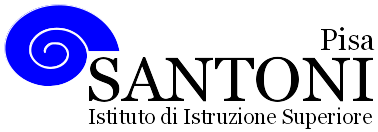 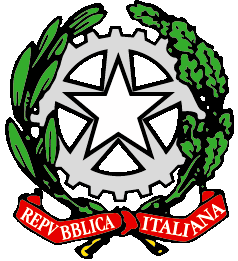 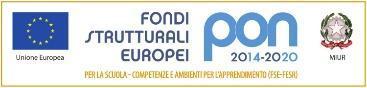 agraria agroalimentare agroindustria | chimica, materiali e biotecnologie | costruzioni, ambiente e territorio | sistema moda | servizi per la sanità e l'assistenza sociale | corso operatore del benessere | agenzia formativa Regione Toscana  IS0059 – ISO9001agraria agroalimentare agroindustria | chimica, materiali e biotecnologie | costruzioni, ambiente e territorio | sistema moda | servizi per la sanità e l'assistenza sociale | corso operatore del benessere | agenzia formativa Regione Toscana  IS0059 – ISO9001agraria agroalimentare agroindustria | chimica, materiali e biotecnologie | costruzioni, ambiente e territorio | sistema moda | servizi per la sanità e l'assistenza sociale | corso operatore del benessere | agenzia formativa Regione Toscana  IS0059 – ISO9001agraria agroalimentare agroindustria | chimica, materiali e biotecnologie | costruzioni, ambiente e territorio | sistema moda | servizi per la sanità e l'assistenza sociale | corso operatore del benessere | agenzia formativa Regione Toscana  IS0059 – ISO9001agraria agroalimentare agroindustria | chimica, materiali e biotecnologie | costruzioni, ambiente e territorio | sistema moda | servizi per la sanità e l'assistenza sociale | corso operatore del benessere | agenzia formativa Regione Toscana  IS0059 – ISO9001www.e-santoni.edu.ite-mail: piis003007@istruzione.ite-mail: piis003007@istruzione.itPEC: piis003007@pec.istruzione.itPEC: piis003007@pec.istruzione.it